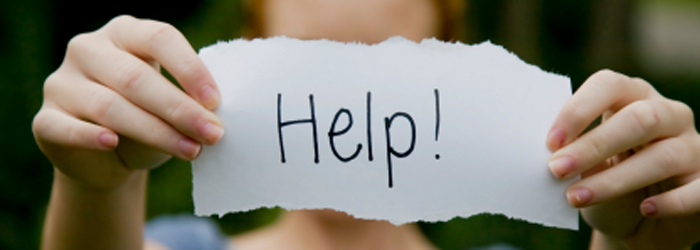 WE NEED YOUR HELP TO FILL OUR BOARDS AND COMMITTEES!Have you ever wondered why one permit is approved and the other denied? Or had great ideas about youth programs but didn’t know who to tell?  If you volunteer for a committee then you can have those questions answered and have your ideas heard!  For about an hour a month (or sometimes less!!) you can be on the inside and help make your community better.  There are a variety of committees and boards so find one that meets your interests.  Volunteer today to see the difference you can make!  Applications are available at the City Clerk’s office or online at www.batavianewyork.com in the documents section.  Get your application in by November 30th!  